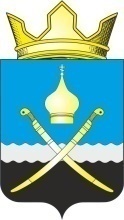 РОССИЙСКАЯ ФЕДЕРАЦИЯРОСТОВСКАЯ ОБЛАСТЬТАЦИНСКИЙ РАЙОНМУНИЦИПАЛЬНОЕ ОБРАЗОВАНИЕ«МИХАЙЛОВСКОЕ СЕЛЬСКОЕ ПОСЕЛЕНИЕ»Собрание депутатов Михайловского сельского поселения____________________________________________________________________________________________Решение 31 мая 2016 года                                        № 165                                  х. МихайловО внесении в Законодательное СобраниеРостовской области в порядке законодательнойинициативы проекта областного закона«О внесении изменений в Областной закон «О местном самоуправлении в Ростовской области»                                                                                                В соответствии с частью 1 статьи 46 Устава Ростовской области, статьей 291 Областного закона от 28 декабря 2005 года № 436-ЗС «О местном самоуправлении в Ростовской области», на основании статьи  57 Устава муниципального образования «Михайловского сельского поселение» Собрание депутатов РЕШИЛО:        1. Внести в порядке законодательной инициативы в Законодательное Собрание Ростовской области проект областного закона «О внесении изменения в Областной закон «О местном самоуправлении в Ростовской области» согласно приложению к настоящему решению.        2. Назначить представителем Собрания депутатов Михайловского сельского поселения при рассмотрении указанного проекта областного закона в Законодательном Собрании Ростовской области Главу Михайловского сельского поселения А.Н. Хлопова.        3. Контроль за исполнением настоящего решения возложить на постоянную комиссию по вопросам экономики, бюджету, налогам и муниципальной собственности  (Л.Н. Пигарева).        4. Настоящее решение вступает в силу со дня его принятия. Глава Михайловскогосельского поселения                                                                                      А.Н. Хлопов                                                Приложение  к решению Собрания депутатов Михайловского сельского поселения                                      от 31.05.2016 № 165  ПЕРЕЧЕНЬИМУЩЕСТВА, ПЕРЕДАВАЕМОГО ИЗ МУНИЦИПАЛЬНОЙ СОБСТВЕННОСТИ МУНИЦИПАЛЬНОГО ОБРАЗОВАНИЯ «МИХАЙЛОВСКОЕ СЕЛЬСКОЕ ПОСЕЛЕНИЕ»В МУНИЦИПАЛЬНУЮ СОБСТВЕННОСТЬ МУНИЦИПАЛЬНОГО ОБРАЗОВАНИЯ «ТАЦИНСКИЙ РАЙОН»Глава Михайловского          сельского поселения                                                                                                                                                               А.Н. Хлопов№п/пНаименование объектовМестонахождение объектовМестонахождение объектовОбщая площадь (кв.м)Общая площадь (кв.м)Наименование юридическихлиц –балансодержателей имущества1. Недвижимое имущество1. Недвижимое имущество1. Недвижимое имущество1. Недвижимое имущество1. Недвижимое имущество1. Недвижимое имущество1. Недвижимое имущество1.Автомобильная дорога асфальтированная кадастровый номер 61:38:0030801:135протяженность 444 м.Автомобильная дорога асфальтированная кадастровый номер 61:38:0030801:135протяженность 444 м.Ростовская область, Тацинский район,х.Новопавловка, ул. КолхознаяРостовская область, Тацинский район,х.Новопавловка, ул. Колхозная-Администрация Михайловского сельского поселения Тацинского района, Ростовской области2.Автомобильная дорога асфальтированная кадастровый номер 61:38:0000000:5607протяженность 336 м.Автомобильная дорога асфальтированная кадастровый номер 61:38:0000000:5607протяженность 336 м.Ростовская область, Тацинский район,х.Гремучий, ул. ЩорсаРостовская область, Тацинский район,х.Гремучий, ул. Щорса-Администрация Михайловского сельского поселения Тацинского района, Ростовской области3.Автомобильная дорога асфальтированная кадастровый номер 61:38:0000000:5606протяженность 182 м.Автомобильная дорога асфальтированная кадастровый номер 61:38:0000000:5606протяженность 182 м.Ростовская область, Тацинский район,х.Гремучий, ул. А. ШвыдковаРостовская область, Тацинский район,х.Гремучий, ул. А. Швыдкова-Администрация Михайловского сельского поселения Тацинского района, Ростовской области4.Автомобильная дорога асфальтированная кадастровый номер 61:38:0000000:5608протяженность 881 м.Автомобильная дорога асфальтированная кадастровый номер 61:38:0000000:5608протяженность 881 м.Ростовская область, Тацинский район,х.Потапов, ул. МираРостовская область, Тацинский район,х.Потапов, ул. Мира-Администрация Михайловского сельского поселения Тацинского района, Ростовской области5.Артезианская скважинакадастровый номер 61:38:0600004:480глубина 50 м.Артезианская скважинакадастровый номер 61:38:0600004:480глубина 50 м.Ростовская область, Тацинский район,х.Маслов,0,7 км на север от ул. Таганрогской 20Ростовская область, Тацинский район,х.Маслов,0,7 км на север от ул. Таганрогской 20-Администрация Михайловского сельского поселения Тацинского района, Ростовской области6.Земельный участоккадастровый номер 61:38:0600004:493Земельный участоккадастровый номер 61:38:0600004:493Ростовская область, Тацинский район,х.Маслов,0,7 км на север от ул. Таганрогской 20Ростовская область, Тацинский район,х.Маслов,0,7 км на север от ул. Таганрогской 20900Администрация Михайловского сельского поселения Тацинского района, Ростовской области7.Артезианская скважинакадастровый номер 61:38:0030701:915глубина 35 м.Артезианская скважинакадастровый номер 61:38:0030701:915глубина 35 м.Ростовская область, Тацинский район,х.Маслов,ул.МираРостовская область, Тацинский район,х.Маслов,ул.Мира-Администрация Михайловского сельского поселения Тацинского района, Ростовской области8.Земельный участоккадастровый номер 61:38:0030701:929Земельный участоккадастровый номер 61:38:0030701:929Ростовская область, Тацинский район,х.Маслов,ул.Мира 1 аРостовская область, Тацинский район,х.Маслов,ул.Мира 1 а900Администрация Михайловского сельского поселения Тацинского района, Ростовской области9.Артезианская скважинакадастровый номер 61-61-44/026/2010-106 протяженность 160 мАртезианская скважинакадастровый номер 61-61-44/026/2010-106 протяженность 160 мРостовская область, Тацинский район,х.Новопавловка 1400 м. от ул. Колхозная 7-дРостовская область, Тацинский район,х.Новопавловка 1400 м. от ул. Колхозная 7-д-Углегорское муниципальное  производственное предприятие жилищно-коммунального хозяйства Тацинского района, Ростовской области10.Артезианская скважинакадастровый номер 61-61-44/026/2010-107 протяженность 162 мАртезианская скважинакадастровый номер 61-61-44/026/2010-107 протяженность 162 мРостовская область, Тацинский район,х.Новопавловка  1400 м. от ул. Колхозная 7-вРостовская область, Тацинский район,х.Новопавловка  1400 м. от ул. Колхозная 7-в-Углегорское муниципальное  производственное предприятие жилищно-коммунального хозяйства Тацинского района, Ростовской области11.Водопроводные сетикадастровый номер 61:38:0000000:5439протяженность 350 мВодопроводные сетикадастровый номер 61:38:0000000:5439протяженность 350 мРостовская область, Тацинский район,х.Михайлов,ул.МираРостовская область, Тацинский район,х.Михайлов,ул.Мира-Администрация Михайловского сельского поселения Тацинского района, Ростовской области12.Водопроводные сетикадастровый номер 61:38:0030108:184протяженность 300 мВодопроводные сетикадастровый номер 61:38:0030108:184протяженность 300 мРостовская область, Тацинский район,х.Михайлов,пер.СтепнойРостовская область, Тацинский район,х.Михайлов,пер.Степной-Администрация Михайловского сельского поселения Тацинского района, Ростовской области13.Водопроводные сетикадастровый номер 61:38:0000000:5437протяженность 1670 мВодопроводные сетикадастровый номер 61:38:0000000:5437протяженность 1670 мРостовская область, Тацинский район,х.Михайлов,ул. 40 Лет ПионерииРостовская область, Тацинский район,х.Михайлов,ул. 40 Лет Пионерии-Администрация Михайловского сельского поселения Тацинского района, Ростовской области14.Водопроводные сетикадастровый номер 61:38:0000000:5438протяженность 230 мВодопроводные сетикадастровый номер 61:38:0000000:5438протяженность 230 мРостовская область, Тацинский район,х.Михайлов,ул. НоваяРостовская область, Тацинский район,х.Михайлов,ул. Новая-Администрация Михайловского сельского поселения Тацинского района, Ростовской области15.Водопроводные сетикадастровый номер 61:38:0000000:5434протяженность 600 мВодопроводные сетикадастровый номер 61:38:0000000:5434протяженность 600 мРостовская область, Тацинский район,х.Михайлов,ул. ЛенинаРостовская область, Тацинский район,х.Михайлов,ул. Ленина-Администрация Михайловского сельского поселения Тацинского района, Ростовской области16.Водопроводные сетикадастровый номер 61:38:0030501:413протяженность 550 мВодопроводные сетикадастровый номер 61:38:0030501:413протяженность 550 мРостовская область, Тацинский район,х.Карпово-Обрывский,ул.ЛуговаяРостовская область, Тацинский район,х.Карпово-Обрывский,ул.Луговая-Администрация Михайловского сельского поселения Тацинского района, Ростовской области17.Водопроводные сетикадастровый номер 61:38:0000000:5397протяженность 650 мВодопроводные сетикадастровый номер 61:38:0000000:5397протяженность 650 мРостовская область, Тацинский район,х.Карпово-Обрывский,ул.Р. ЛюксембургРостовская область, Тацинский район,х.Карпово-Обрывский,ул.Р. Люксембург-Администрация Михайловского сельского поселения Тацинского района, Ростовской области18.Водопроводные сетикадастровый номер 61:38:0000000:5632протяженность 739 мВодопроводные сетикадастровый номер 61:38:0000000:5632протяженность 739 мРостовская область, Тацинский район,х.Маслов,ул.ТаганрогскаяРостовская область, Тацинский район,х.Маслов,ул.Таганрогская-Администрация Михайловского сельского поселения Тацинского района, Ростовской области19.Водопроводные сетикадастровый номер 61:38:0030701:909протяженность 200 мВодопроводные сетикадастровый номер 61:38:0030701:909протяженность 200 мРостовская область, Тацинский район,х.Маслов,пер. ПервомайскийРостовская область, Тацинский район,х.Маслов,пер. Первомайский-Администрация Михайловского сельского поселения Тацинского района, Ростовской области20.Водопроводные сетикадастровый номер 61:38:0000000:5398протяженность 900 мВодопроводные сетикадастровый номер 61:38:0000000:5398протяженность 900 мРостовская область, Тацинский район,х.Маслов,ул. МираРостовская область, Тацинский район,х.Маслов,ул. Мира-Администрация Михайловского сельского поселения Тацинского района, Ростовской области21.Водопроводные сетикадастровый номер 61:38:0030701:912протяженность 700 мВодопроводные сетикадастровый номер 61:38:0030701:912протяженность 700 мРостовская область, Тацинский район,х.Маслов,ул. КлубнаяРостовская область, Тацинский район,х.Маслов,ул. Клубная-Администрация Михайловского сельского поселения Тацинского района, Ростовской области22.Водопроводные сетикадастровый номер 61:38:0030701:911протяженность 600 мВодопроводные сетикадастровый номер 61:38:0030701:911протяженность 600 мРостовская область, Тацинский район,х.Маслов,ул. МолодежнаяРостовская область, Тацинский район,х.Маслов,ул. Молодежная-Администрация Михайловского сельского поселения Тацинского района, Ростовской области23.Водопроводные сетикадастровый номер 61:38:0030701:928протяженность 66 мВодопроводные сетикадастровый номер 61:38:0030701:928протяженность 66 мРостовская область, Тацинский район,х.Маслов,пер. ЛуговойРостовская область, Тацинский район,х.Маслов,пер. Луговой-Администрация Михайловского сельского поселения Тацинского района, Ростовской области24.Водопроводные сетикадастровый номер 61:38:0030701:907протяженность 700 мВодопроводные сетикадастровый номер 61:38:0030701:907протяженность 700 мРостовская область, Тацинский район,х.Маслов,ул. ШкольнаяРостовская область, Тацинский район,х.Маслов,ул. Школьная-Администрация Михайловского сельского поселения Тацинского района, Ростовской области25.Водопроводные сетикадастровый номер 61:38:0030701:910протяженность 500 мВодопроводные сетикадастровый номер 61:38:0030701:910протяженность 500 мРостовская область, Тацинский район,х.Маслов,ул. ЩорсаРостовская область, Тацинский район,х.Маслов,ул. Щорса-Администрация Михайловского сельского поселения Тацинского района, Ростовской области26.Водопроводные сетикадастровый номер 61:38:0030701:908протяженность 300 мВодопроводные сетикадастровый номер 61:38:0030701:908протяженность 300 мРостовская область, Тацинский район,х.Маслов,пер. СтепнойРостовская область, Тацинский район,х.Маслов,пер. Степной-Администрация Михайловского сельского поселения Тацинского района, Ростовской области27.Водопроводные сетикадастровый номер 61:38:0000000:5394протяженность 400 мВодопроводные сетикадастровый номер 61:38:0000000:5394протяженность 400 мРостовская область, Тацинский район,х.Михайлов,ул.КалининаРостовская область, Тацинский район,х.Михайлов,ул.Калинина-Администрация Михайловского сельского поселения Тацинского района, Ростовской области28.Водопроводные сетикадастровый номер 61:38:0000000:5399протяженность 800 мВодопроводные сетикадастровый номер 61:38:0000000:5399протяженность 800 мРостовская область, Тацинский район,х.Михайлов,ул.ПролетарскаяРостовская область, Тацинский район,х.Михайлов,ул.Пролетарская-Администрация Михайловского сельского поселения Тацинского района, Ростовской области29.Водопроводные сетикадастровый номер 61:38:0000000:5393протяженность 400 мВодопроводные сетикадастровый номер 61:38:0000000:5393протяженность 400 мРостовская область, Тацинский район,х.Михайлов,ул.ЛенинаРостовская область, Тацинский район,х.Михайлов,ул.Ленина-Администрация Михайловского сельского поселения Тацинского района, Ростовской области30.Водопроводные сетикадастровый номер 61:38:0000000:5391протяженность 650 мВодопроводные сетикадастровый номер 61:38:0000000:5391протяженность 650 мРостовская область, Тацинский район,х.Михайлов,ул.С.НазароваРостовская область, Тацинский район,х.Михайлов,ул.С.Назарова-Администрация Михайловского сельского поселения Тацинского района, Ростовской области31.Водопроводные сетикадастровый номер 61:38:0000000:5395протяженность 500 мВодопроводные сетикадастровый номер 61:38:0000000:5395протяженность 500 мРостовская область, Тацинский район,х.Михайлов,ул.ЧапаеваРостовская область, Тацинский район,х.Михайлов,ул.Чапаева-Администрация Михайловского сельского поселения Тацинского района, Ростовской области32.Водопроводные сетикадастровый номер 61:38:0000000:5392протяженность 500 мВодопроводные сетикадастровый номер 61:38:0000000:5392протяженность 500 мРостовская область, Тацинский район,х.Михайлов,ул.ЗеленаяРостовская область, Тацинский район,х.Михайлов,ул.Зеленая-Администрация Михайловского сельского поселения Тацинского района, Ростовской области33.Водопроводные сетикадастровый номер 61:38:0000000:5400протяженность 600 мВодопроводные сетикадастровый номер 61:38:0000000:5400протяженность 600 мРостовская область, Тацинский район,х.Михайлов,ул.КироваРостовская область, Тацинский район,х.Михайлов,ул.Кирова-Администрация Михайловского сельского поселения Тацинского района, Ростовской области34.Водопроводные сетикадастровый номер 61:38:0000000:5401протяженность 1450 мВодопроводные сетикадастровый номер 61:38:0000000:5401протяженность 1450 мРостовская область, Тацинский район,х.Михайлов,ул.ПушкинаРостовская область, Тацинский район,х.Михайлов,ул.Пушкина-Администрация Михайловского сельского поселения Тацинского района, Ростовской области35.Водопроводные сетикадастровый номер 61:38:0000000:5396протяженность 600 мВодопроводные сетикадастровый номер 61:38:0000000:5396протяженность 600 мРостовская область, Тацинский район,х.Михайлов,ул.ЮдинаРостовская область, Тацинский район,х.Михайлов,ул.Юдина-Администрация Михайловского сельского поселения Тацинского района, Ростовской области36.Здание библиотекикадастровый номер 61:38:0030501:144Здание библиотекикадастровый номер 61:38:0030501:144 Ростовская область, Тацинский район, х.Карпово-Обрывский,ул.Р. Люксембург,  6 Ростовская область, Тацинский район, х.Карпово-Обрывский,ул.Р. Люксембург,  652.3Муниципальное бюджетное учреждение Михайловского сельского поселения «Михайловская центральная библиотека поселения»37.Здание сараякадастровый номер 61:38:0030501:145Здание сараякадастровый номер 61:38:0030501:145 Ростовская область, Тацинский район, х.Карпово-Обрывский,ул.Р. Люксембург,  6 Ростовская область, Тацинский район, х.Карпово-Обрывский,ул.Р. Люксембург,  616.9Муниципальное бюджетное учреждение Михайловского сельского поселения «Михайловская центральная библиотека поселения»38.Земельный участоккадастровый номер 61:38:0030501:7Земельный участоккадастровый номер 61:38:0030501:7 Ростовская область, Тацинский район, х.Карпово-Обрывский,ул.Р. Люксембург,  6 Ростовская область, Тацинский район, х.Карпово-Обрывский,ул.Р. Люксембург,  6500Муниципальное бюджетное учреждение Михайловского сельского поселения «Михайловская центральная библиотека поселения»1.Иное движимое имущество первоначальной стоимостью менее двухсот тысяч рублей, необходимое для организации в границах поселения  водоснабжения населения, водоотведения в пределах полномочий, установленных законодательством Российской Федерации––––Администрация Михайловского сельского поселения Тацинского района, Ростовской области2.Иное движимое имущество первоначальной стоимостью менее двухсот тысяч рублей, необходимое для дорожной деятельности в отношении автомобильных дорог местного значения в границах населенных пунктов поселения и обеспечения безопасности дорожного движения на них, включая создание и обеспечение функционирования парковок (парковочных мест), осуществления муниципального контроля за сохранностью автомобильных дорог местного значения в границах населенных пунктов поселения, а также осуществления иных полномочий в области использования автомобильных дорог и осуществления дорожной деятельности в соответствии с законодательством Российской Федерации––––Администрация Михайловского сельского поселения Тацинского района, Ростовской области3. Иное движимое имущество первоначальной стоимостью менее двухсот тысяч рублей, необходимое для организации библиотечного обслуживания населения, комплектования и обеспечения сохранности библиотечных фондов библиотек поселения––––Муниципальное бюджетное учреждение Михайловского сельского поселения «Михайловская центральная библиотека поселения»